Sínodo da Amazônia (V)NOVOS CAMINHOS DE CONVERSÃO CULTURALUma Igreja aliada dos povos indígenas e autóctone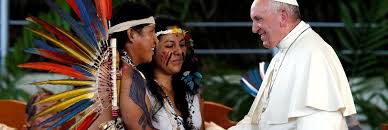 Agenor BrighentiO Capítulo III do Documento Final do Sínodo da Amazônia apresenta “novos caminhos para uma conversão cultural”. Começa reconhecendo que a região possui “uma grande diversidade cultural”. Neste âmbito, uma evangelização respeitosa e acolhedora do outro, capaz de aprender dele, exige “respeitar e reconhecer seus valores, viver e praticar a inculturação e a interculturalidade no anúncio da Boa Nova” (n. 41). Implica “ter um olhar que inclua a todos, usando expressões que permitam identificar e vincular todos os grupos e refletir identidades a serem reconhecidas, respeitadas e promovidas tanto na Igreja quanto na sociedade”. Frisa o Documento Final que “só uma Igreja missionária inserida e inculturada fará emergir Igrejas particulares autóctones, com rosto e coração amazônicos, enraizadas nas culturas e tradições próprias dos povos, unidas na mesma fé em Cristo e diferentes em seu modo de vivê-la, expressá-la e celebrá-la” (n. 42).Uma Igreja aliada dos povos indígenasOs povos da Amazônica têm muito a nos ensinar, pois são portadores de valores culturais, “nos quais descobrimos as sementes do Verbo” (n. 43). Diferente do pensamento ocidental que na compreensão da realidade tende a fragmentar-se, “o pensamento dos povos indígenas oferece uma visão integradora da realidade, capaz de compreender as múltiplas conexões existentes entre tudo o que foi criado”. Os povos indígenas são também portadores “de valores como a reciprocidade, a solidariedade, o sentido de comunidade, a igualdade, a família, sua organização social e o sentido de serviço” (n. 44). Entretanto, “a cobiça por suas terras está na raiz dos conflitos que levam ao etnocídio, bem como ao assassinato e à criminalização dos movimentos sociais e de suas lideranças”. Frisa o Documento que “boa parte dos territórios indígenas está desprotegida e os já demarcados estão sendo invadidos por atividades econômicas predatórias como mineração e extração florestal, por grandes projetos de infraestrutura, por cultivos ilícitos e por grandes propriedades que promovem a monocultura e a pecuária extensiva”. Frente a esta realidade, “a demarcação e proteção da terra é uma obrigação dos Estados nacionais e de seus respectivos governos” (n. 45).A Igreja quer “ser aliada dos povos amazônicos para denunciar os ataques contra a vida das comunidades indígenas, os projetos que afetam o meio ambiente, a falta de demarcação de seus territórios, bem como o modelo econômico de desenvolvimento predatório e ecocida” (n. 46). É preciso “defender os direitos à autodeterminação e a demarcação de territórios”. Para a Igreja, “a defesa da vida, da comunidade, da terra e dos direitos dos povos indígenas é um princípio evangélico, em defesa da dignidade humana: "Eu vim para que os homens tenham vida e a tenham em abundância" (Jo 10, 10b) (n. 47). Isso não extrapola a missão da Igreja, ao contrário, “a salvação integral da pessoa humana”, implica “valorizar a cultura dos povos indígenas, falar de suas necessidades vitais, acompanha-los em suas lutas por seus direitos”. A missão evangelizadora da Igreja, “constitui um serviço à vida plena dos povos indígenas, que leva a anunciar a Boa Nova do Reino de Deus e a denunciar situações de pecado, estruturas de morte, violência e injustiça, bem como a promover o diálogo intercultural, inter-religioso e ecumênico (cf. DAp 95) (n. 48).A implementação de Igrejas Locais autóctonesÉ preciso “nos aproximarmos dos povos amazônicos de igual para igual, respeitando sua história, suas culturas, seu estilo de "bem viver" (PF 06.10.19). O colonialismo é a imposição de certos modos de vida de alguns povos sobre outros, seja economicamente, culturalmente ou religiosamente”. Frisa o Documento que a Igreja “rejeita uma evangelização ao estilo colonial”, pois “anunciar a Boa Nova de Jesus implica reconhecer as sementes do Verbo já presentes nas culturas”, gerando “processos de interculturalidade, que promovam a vida da Igreja com identidade e rosto amazônicos” (n. 55). Não se pode confundir evangelização com proselitismo. Por isso é importante que “os centros de pesquisa e pastoral da Igreja, em aliança com os povos indígenas, estudem, compilem e sistematizem as tradições das etnias amazônicas, para favorecer uma obra educativa que parta de sua identidade e cultura, ajude na promoção e defesa de seus direitos, preserve e dissemine seu valor no cenário cultural latino-americano” (n. 56). Para isso, “é importante o conhecimento de suas línguas, suas crenças e aspirações, suas necessidades e esperanças, bem como a construção coletiva de processos educativos que tenham, tanto na forma quanto no conteúdo, a identidade cultural das comunidades amazônicas, insistindo na formação de uma ecologia integral como eixo transversal” (n. 57). A religiosidade popular e a teologia índiaA religiosidade popular “é um meio importante que vincula muitos povos da Amazônia com suas vivências espirituais, suas raízes culturais e sua integração comunitária. São manifestações com as quais o povo expressa a sua fé, através de imagens, símbolos, tradições, ritos e outros sacramentais” (n. 52). É um catolicismo não clericalizado, pois, nestas expressões religiosas, “os leigos assumem um protagonismo inexistente em outras esferas eclesiais, com a participação de irmãos e irmãs que exercem serviços e orações diretas, bênçãos, cantos sagrados tradicionais, novenas animadas, organização de procissões, promoção de festas padroeiras, etc. Mas, dada sua ambiguidade, é preciso “acompanhar estas expressões de fé com uma catequese apropriada” (n. 53). Juntamente com o catolicismo popular, “a teologia índia, a teologia do rosto amazônico”, é uma “riqueza do mundo indígena, de sua cultura e espiritualidade”. Segundo o Documento Final do Sínodo, “o mundo indígena com seus mitos, narrativas, ritos, cantos, danças e expressões espirituais enriquece o encontro intercultural”. Dado que "as culturas não são terreno vazio, desprovido de valores autênticos", a evangelização “não é um processo de destruição, mas de consolidação e fortalecimento desses valores; uma contribuição para o crescimento das sementes do Verbo". (DP 40, cf. GS 57) presente nas culturas (n. 54).